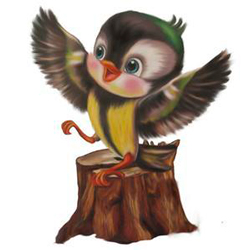 Всероссийская интеллектуальная викторина-игра«Женский день весна нам дарит!»(для воспитанников ДОУ)ПРИВЕТ, ДРУЗЬЯ!!!!Я очень рад снова видеть Вас! Ребята, вот и наступила весна и значит скоро нас ждет один из самых замечательных праздников - 8 Марта! 8 Марта - самый удивительный, самый нежный праздник весны. В этот день все подарки, улыбки, песни, стихи, танцы посвящаются прекрасной половине человечества. Я очень люблю этот праздник! А вы?Закрасьте фигуры под номерами 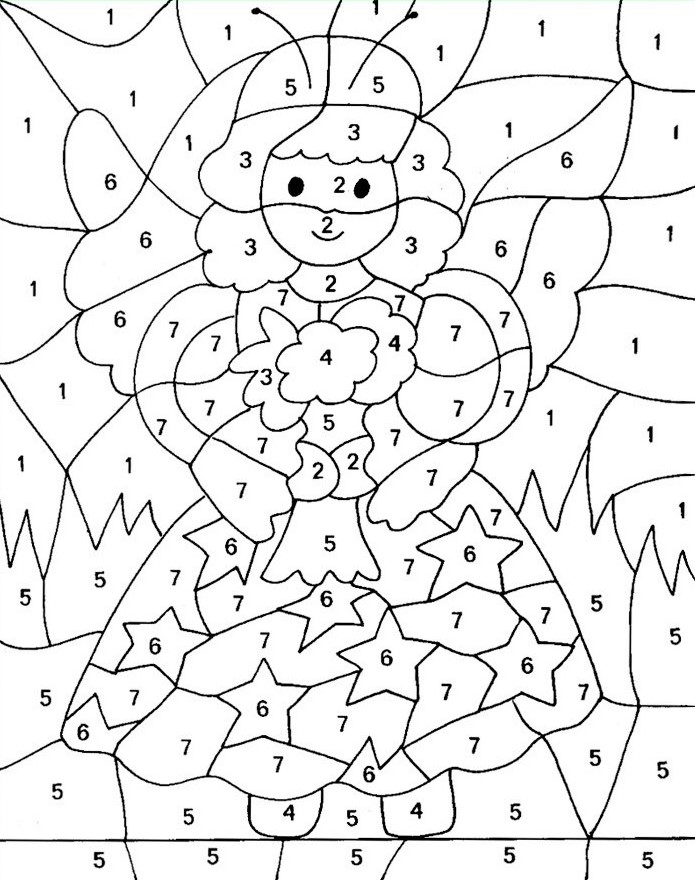 1 - СИНИМ цветом,2 - РОЗОВЫМ цветом,3 - ОРАНЖЕВЫМ цветом,4 - КРАСНЫМ цветом, 5 - ЖЁЛТЫМ цветом, 6 - ЗЕЛЁНЫМ цветом,7 – ФИАЛЕТОВЫМ цветоми вы узнаете, кого мы поздравляем с праздником 8 МАРТА!Веточки именно этого удивительно красивого растения являются традиционным подарком на Международный женский день 8 марта. Мимоза - это не цветок, а кустарник, веточки которого усыпаны ярко-жёлтыми соцветиями.Обведите веточку мимозы - символа праздника. Вы можете начать обводить по любой из коричневых стрелочек.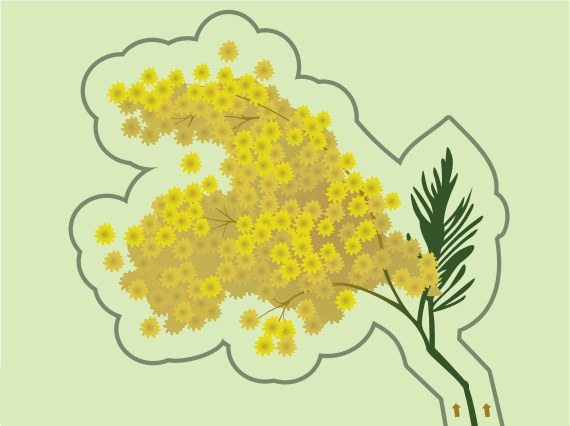 8 Марта отмечается как праздник мам, бабушек, сестёр, подруг и вообще всех женщин. Все мужчины особенно внимательны в этот день ко всем женщинам - дарят им подарки и цветы.Давайте вместе приготовим букеты для женщин? Дорисуйте в каждом букете недостающее.Брат спешит поздравить сестру с 8 Марта. Помогите ему собрать букет из пяти полевых цветов и добраться до сестры. Внимание - один цветок точно не подойдёт к праздничному букету! (проведите линию от мальчика к девочке, собирая при этом цветы)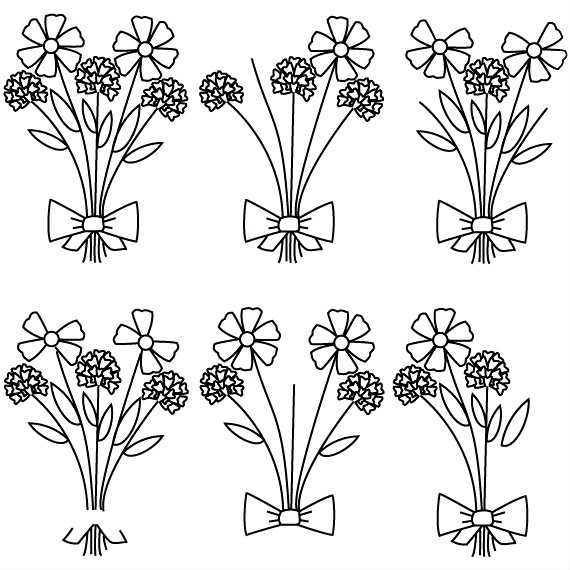 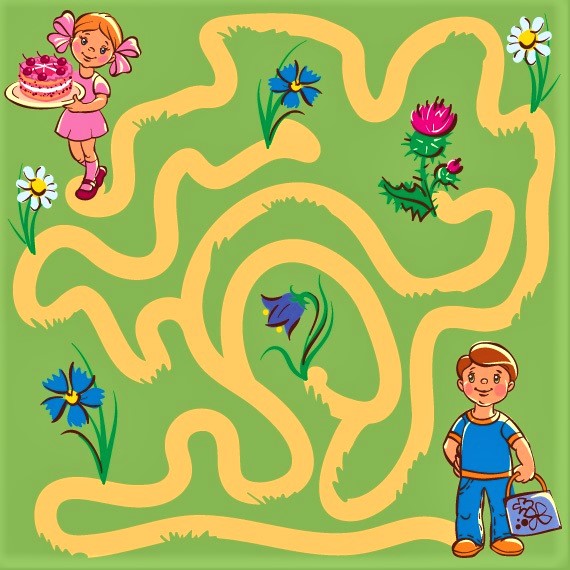 Выберите, во что лучше поставить цветы, которые собрал мальчик для сестрёнки. (Соедините линией цветы и подходящий предмет).Можно дарить не только цветы, но и также сладкие подарки - мамы и девочки их очень любят.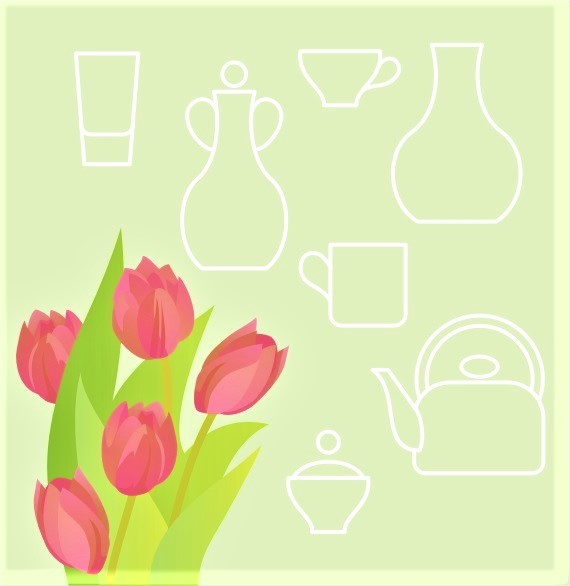 Найдите каждой конфетке её место в подарочной упаковке. Соедините линиями конфету и отсек, в котором она должна лежать.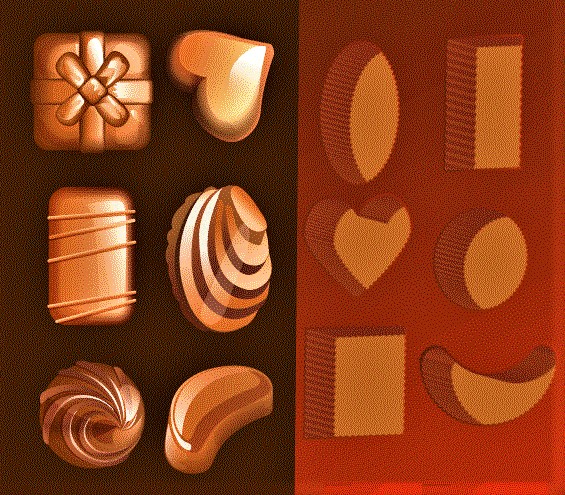 Отгадайте загадку, и вы узнаете что папа приготовил на праздник для мамы, для дочки и для бабушки. (Запишите ответ сами или попросите взрослого вам помочь).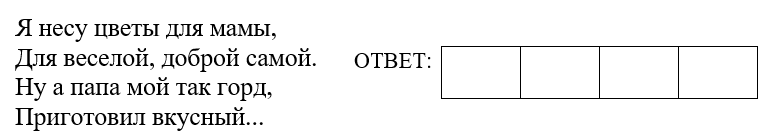 Вот какой замечательный подарок приготовил папа!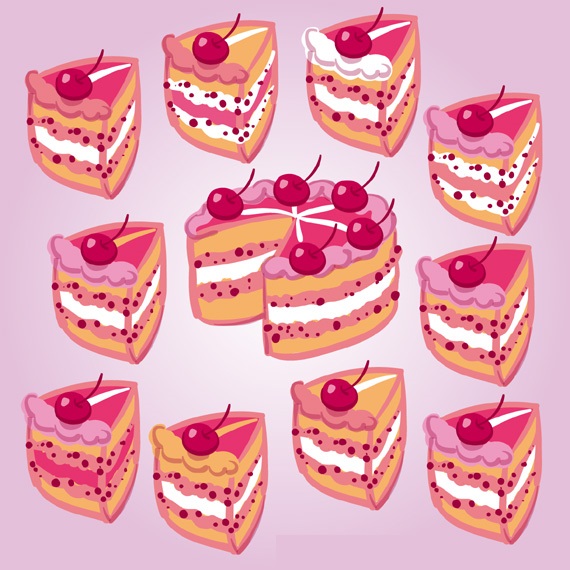 Посмотрите внимательно и укажите, какой кусочек был отрезан от этого праздничного вишнёвого торта. Обведите кусочек в кружок.В этот праздничный день все женщины и девочки, и бабушки хотят быть весёлыми и красивыми, а главное нужными.Помогите девочке сделать праздничные бусы для себя и для мамы. Соедините линиями все бусины между собой.Любовь и уважение к женщинам можно выражать не только с помощью цветов и подарков.  Проявляя заботу, ласку, мы, ребята, показываем своим мамам, бабушкам, сестрёнкам, насколько сильно их любим. И не только в праздничный день, а каждый день, каждую минуту.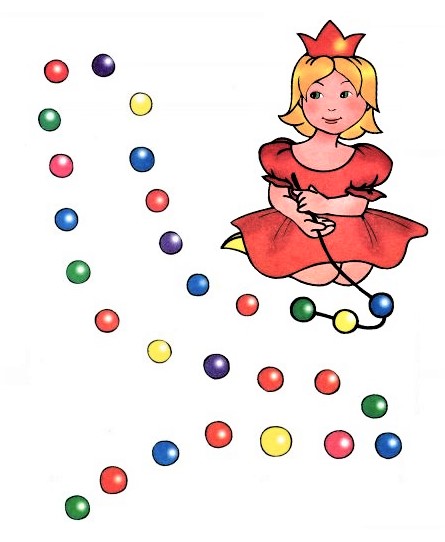 Старшая сестрёнка наряжается на праздник. Какие вещи ей понадобятся, чтобы создать праздничный образ. Обведите в кружок нужные вещи.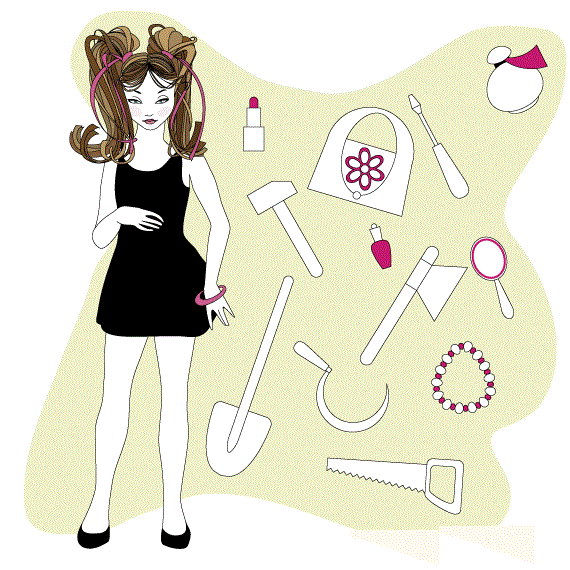 Девочка собралась в магазин, чтобы выбрать подарок для своей любимой бабушки. Помогите ей пройти к нему побыстрее и помните, что можно двигаться только по оранжевым кружкам.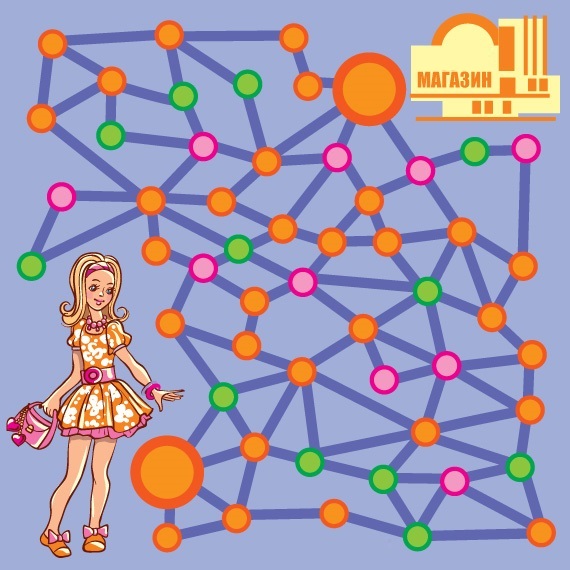 Посмотрите какой красивый чайный сервиз внуки подготовили для бабушки на праздник. Бабуля будет очень рада.Посмотрите внимательно на картинку и скажи, какой предмет не из этого сервиза? (Обведите предмет в кружок). Не торопитесь, будьте внимательны, чтобы бабушка не расстроилась.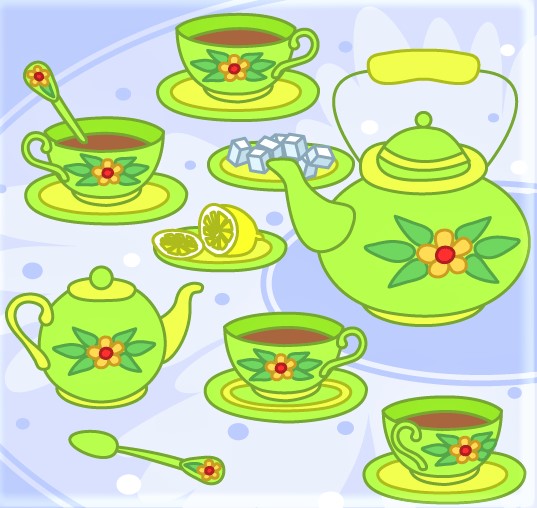 Любой праздник предполагает приготовления к нему - мамам будет очень приятно, если мы поможем в этот день приготовить праздничный обед. Если мы наведём порядок в своей комнате и в шкафу с игрушками. Хотя, ребята, мы должны всегда помогать мамам, сестрёнкам, бабушкам, воспитателям, нянечкам. Ведь это не трудно! Девочка Оля решила навести порядок в комнате. Сравните картинки и найдите 10 отличий. (Обведите отличия в кружок). Поставьте буквы в сердечках по порядку от самого большого к самому маленькому и прочитайте слово. (запишите сами или попросите взрослого вам помочь). Именно такая реакция ждёт всех женщин на подарки от близких.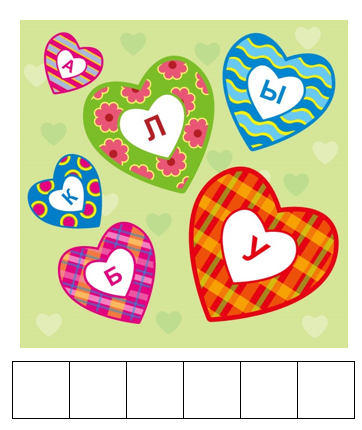 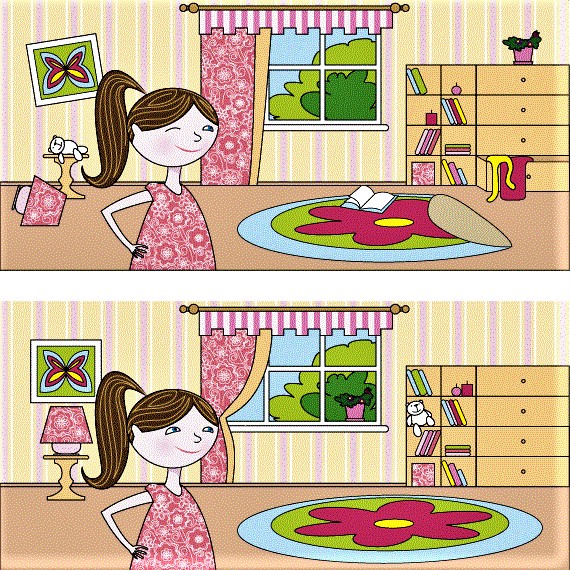 Милые наши мамы, бабушки, сестрёнки и все женщины на земле - примите от нас искренние поздравления. Будьте здоровы и счастливы.Обведите пунктирную линию и раскрасьте цифру восемь, украсив её цветами, ленточками, бантиками, шариками - тем, чем хотите.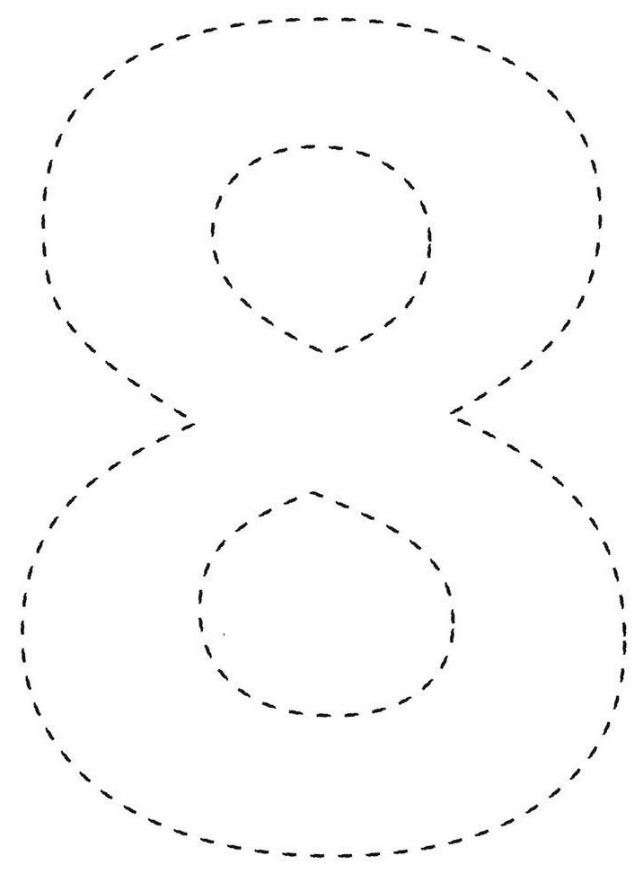 Ребята, вы просто молодцы - справились со всеми заданиями просто замечательно. С праздником, мои друзья, вас и ваших близких. До новых встреч! Ваш друг, воробышек Кеша!